大阪学院大学アクセス〒564-8511　吹田市岸部南二丁目３６番１号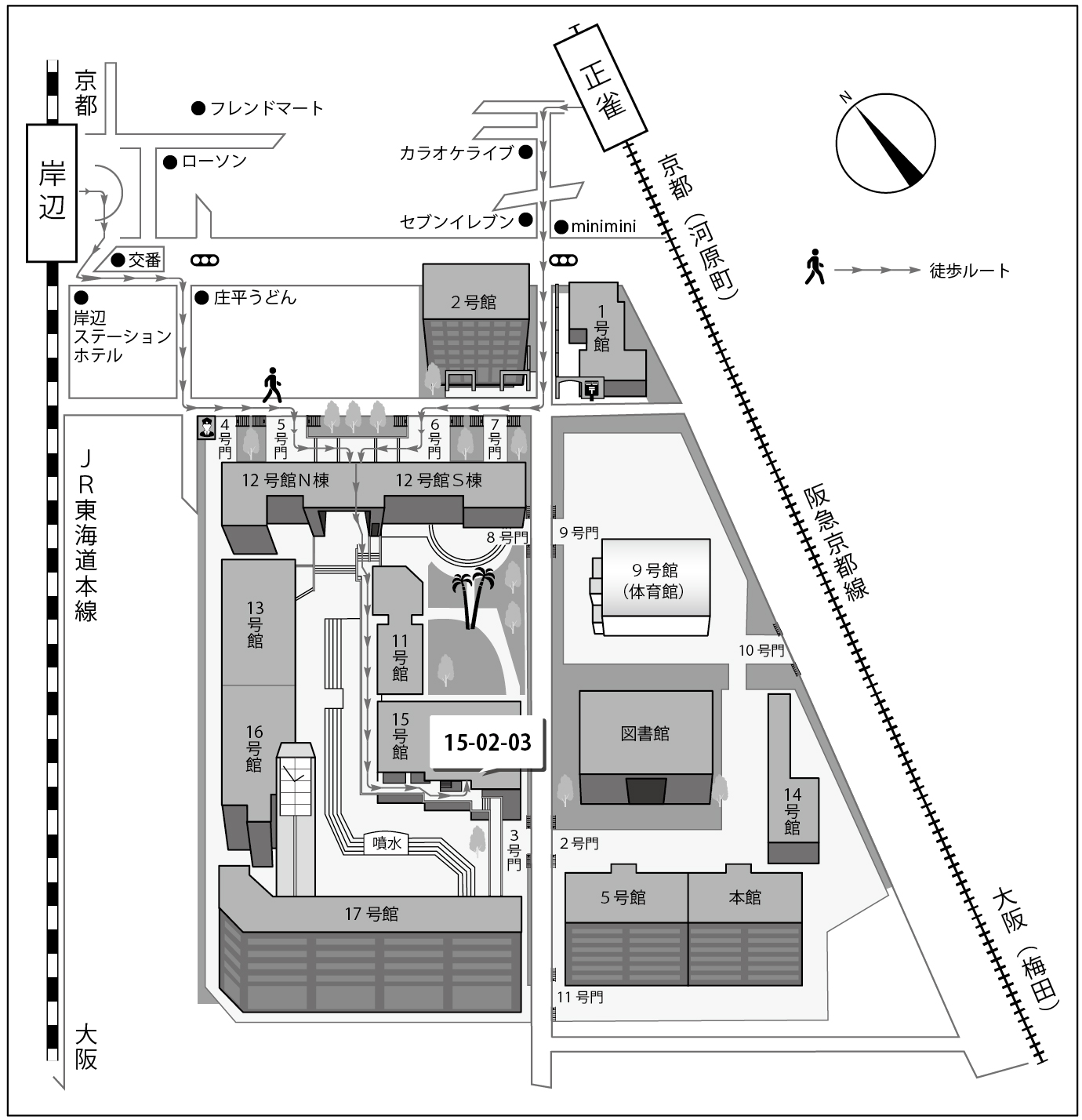 ＪＲ東海道本線「岸辺」駅下車　南東へ約500ｍ阪急京都線「正雀」駅下車　南西へ約500m